NEWS RELEASE--Immediate ReleaseContact:  Kimberly Dale / 954-849-5304 / kdale@keiseruniversity.edu Keiser University’s Sarasota Campus Holds 6th Annual Career FairThere will be more than 85 employers on site to meet with job seekersSarasota, FL—August 23, 2016— On Tuesday, August 23, 2016 the Sarasota campus of Keiser University (KU) will hold their 6th Annual Career Fair from 10:00 a.m. until 3:00 p.m., which is open to the community.  The campus is located at 6151 Lake Osprey Drive in Sarasota. In lieu of a fee, attendees are encouraged to donate non-perishable items for care packages being sent by Manasota Operation Troop Support (M.O.T.S.) to local men and women who have been deployed.In order to best serve the community and to reach as many individuals as possible, KU is hosting this career fair in partnership with Goodwill Manasota, the Lakewood Ranch Business Alliance, the Manatee Chamber of Commerce, Career Source Suncoast, the Sarasota Chamber of Commerce, Tampa Bay Buccaneers, Chicken Kitchen, and M.O.T.S.  The campus is pleased to open this event to those in the community who are pursuing employment opportunities within the industries of allied health, information technology, culinary, legal, criminal justice, and many other business related opportunities.“This year’s job fair will have more than 85 employers in attendance who are eager to speak with our students, graduates, and community members looking for employment opportunities,” stated Todd Cunningham, Campus President. “We highly recommend attendees dress professional and bring copies of their resume in case they are able to have an on the spot interview with a potential employer.”The campus is delighted to be partnering with efforts by M.O.T.S. to gather donations for the care packages they send each month to troops who are serving our country and have ties to Manatee and/or Sarasota.  The donated items they are requesting are toiletries, powdered drink mix, hard candy and gum, goggle-style sunglasses, cotton socks, batteries, word games and puzzles, writing materials, and personal and foot care products.For additional information please contact Violeta Huesman, Director of Student Services, by calling 941-907-3900 or via email vhuesman@keiseruniversity.edu.###About Keiser University: Keiser University, co-founded by Dr. Arthur Keiser, Chancellor in 1977, is a private, not-for-profit University serving nearly 20,000 students offering 100 degrees at the doctoral through associate level on 17 Florida campuses, online and internationally, employing 3,800 staff and faculty. Keiser University is accredited by the Southern Association of Colleges and Schools Commission on Colleges to award certificates and degrees at the associate, baccalaureate, masters, specialist, and doctoral levels.  Contact the Southern Association of Colleges and Schools Commission on Colleges at 1866 Southern Lane, Decatur, Georgia 30033-4097 or call 404-679-4500 for questions about the accreditation of Keiser University.  For additional information regarding Keiser University, go to: www.keiseruniversity.edu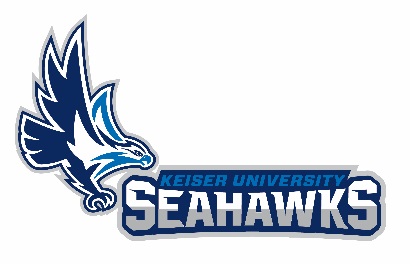 